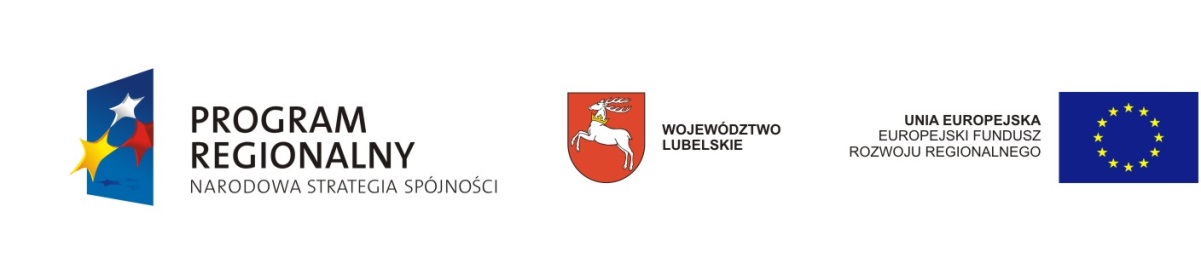 FORMULARZ OFERTOWY1.  DANE  ZAMAWIAJĄCEGO:Gmina Biłgoraj, ul. Kościuszki 88, 23 – 400 Biłgoraj; NIP: 918-20-29-1312.   DANE  WYKONAWCY:Nazwa    …………………………………………………………………   ………………………………………………………………..Adres      . ..……………………………………………………………..   ..……………………….................................................Tel. Fax. …………………………………………………………………NIP        …………………………………………………………………W odpowiedzi na zapytanie ofertowe znak PG.271.2.2014 z dnia 31.07.2014r. na opracowanie Systemu Identyfikacji Wizualnej dla Gminy Biłgoraj w ramach projektu pn.: „SYSTEM PROMOCJI I INFORMACJI GOSPODARCZEJ W GMINIE BIŁGORAJ” realizowanego w ramach RPO WL na lata 2007 - 2013” zobowiązuję się wykonać przedmiotowe zadanie za następującą cenę:i w następującym terminie: do …………………………r. – ..........................................................                              ....................................................................     miejscowość i data                                                    /podpis i pieczęć Wykonawcy lub  upoważnionego przedstawiciela Wykonawcy/ZadanieKwota netto (zł)podatek VAT (zł)Kwota brutto (zł)System Identyfikacji Wizualnej dla Gminy BiłgorajRAZEM